Premier Trophy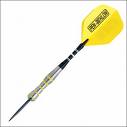 MATCH DATE          /          /All Games 501 Straight StartAll Games 501 Straight StartAll Games 501 Straight StartAll Games 501 Straight StartAll Games 501 Straight StartAll Games 501 Straight StartAll Games 501 Straight StartHome TeamAway TeamSINGLESSINGLESSINGLESSINGLESSINGLESSINGLESSINGLESDOUBLESDOUBLESDOUBLESDOUBLESDOUBLESDOUBLESDOUBLESTOTAL WINSTOTAL WINSTOTAL WINSTOTAL WINSTOTAL WINSHighest ScoreHighest ScoreBest Game ShotBest Game ShotHome Captains SignatureAway Captains Signature